Morris & District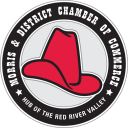 Chamber of CommerceMinutesApril 22,2022 Manitoba Stampede InnIn attendance    Cheryl Demarcke (President) Cheryl Crick (Admin Assistant), Natasha (Vice President), Pat Schmidtke (Director), Pro Lagos (Director), Ruth Murray (Director)Regular Meeting Called to order at 8:02AMAgenda- Cheryl D Motion to accept the agenda. Natasha 2ndMinutes – Motion to accept the past minutes Correspondence- General mail and emails, Treasurer Report-   Please see financial statements that were emailed to the executive. Administrative Assistant Report- Cheryl Crick- Emails, minutes, agenda, general office duties, Chamber Bucks, sent out reminders to member with outstanding chamber fees.Membership Report- Andy Anderson- We had 2 new members to the Morris Chamber of Commerce this month.  We still have old outstanding.Tourism Report- Pro Lagos-   N/AAdvertising Report- Pat SchmidtkeSpecial Event Report- Justin Voris-   N/ATown of Morris Report- Ruth Murray- The council is starting to work on the upcoming budget. She attended the AMM this spring in Brandon.President Report-   Will talk about her report in the old/new businessOld BusinessBudget for 2022- A budget was present at this meeting.  MOTION: To accept budget as presented. Pat made the motion. Cheryl Demarcke 2nd. APPROVED CarriedNewsletter- Cheryl Crick is looking for ideas for the newsletter.  Event Update- Will be called the Stampede Street Party this year.  Will be held on Thursday July 22, 2022.  Committee is working on the band and starting to get many ideas together.Grad Sponsorship- Cheryl Demarcke will be presenting the grad sponsorship at the Morris School Graduation 2022New BusinessChamber Buck Promotion Ideas? We have included in the budget this year some money to promote the chamber bucks and put money back into the economy. Let us know if you have any suggestions on how we can promote. Stampede- Float in the parade this year.  Will see if we can get Bill Recksiedler to pull the float again this yearFlood- Looks like we will be having to ramp up the North side of town.  If this does occur, how do we support our local business and promote them.Meeting Adjourned at 9.01AM                                     Next Meeting May 17, 2022